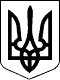 ВЕЛИКОСЕВЕРИНІВСЬКА СІЛЬСЬКА РАДА
КРОПИВНИЦЬКОГО РАЙОНУ КІРОВОГРАДСЬКОЇ ОБЛАСТІТРИДЦЯТЬ СЬОМА СЕСІЯ ВОСЬМОГО СКЛИКАННЯРІШЕННЯвід  «  » листопада 2019 року                                                                         №		с. Велика СеверинкаПро створення Молодіжної радиВеликосеверинівської сільської ради	Відповідно до Законів України «Про сприяння соціальному становленню та розвитку молоді в Україні, «Про дитячі та молодіжні громадські організації», керуючись статтею 32 Закону України «Про місцеве самоврядування в Україні», та з метою участі молоді у процесі розроблення, прийняття актів Великосеверинівською сільською радою та її посадовими особами щодо вирішення питань місцевого значення у молодіжній сфері та контролю за їх виконанням,СІЛЬСЬКА РАДА ВИРІШИЛА:1.Створити молодіжну раду Великосеверинівської сільської ради Кропивницького району Кіровоградської області.2.Затвердити Положення про молодіжну раду Великосеверинівської сільської ради Кропивницького району Кіровоградської області (додається).3.Контроль за виконанням даного рішення покласти на постійну  комісію  з  питань  освіти, фізичного  виховання, культури, охорони здоров’я та  соціального  захисту та  начальника відділу освіти, молоді та спорту, культури та туризму Великосеверинівської сільської ради.Сільський голова                                                               С.ЛЕВЧЕНКОЗАТВЕРДЖЕНОРішення сесії Великосеверинівськоїсільської ради «_»  листопада 2019  №ПОЛОЖЕННЯпро Молодіжну раду Великосеверинівської сільської радиКропивницького району Кіровоградської області1. Загальні положення1.1. Молодіжна рада Великосеверинівської сільської ради Кропивницького району Кіровоградської області (далі – Молодіжна рада)              є консультативно-дорадчим, представницьким органом з питань молодіжної політики, покликаним сприяти взаємодії виконавчих органів місцевого самоврядування та молоді Великосеверинівської об’єднаної територіальної громади (ОТГ), забезпечувати узгодженість дій у вирішенні питань, пов'язаних із життям молоді та її участю в усіх сферах життя суспільства, організації та проведенням молодіжних заходів та інформаційно-навчальної роботи серед молоді і приймають участь і їх реалізації. 1.2. У своїй діяльності Молодіжна рада керується Конституцією України та законами України, актами Президента України і Кабінету Міністрів України, рішеннями Великосеверинівської сільської ради та її виконавчого комітету, розпорядженнями сільського голови, а також цим Положенням.1.3. Основними завданнями Молодіжної ради є:- розробка рекомендацій, пропозицій та консультування виконавчих органів сільської ради щодо реалізації молодіжної політики у Великосеверинівській ОТГ;- залучення молоді до місцевого самоврядування та створення системи молодіжного самоврядування на території Великосеверинівської ОТГ для збалансування та найбільш ефективного виконання державної молодіжної політики;- залучення молоді до участі у всіх сферах розвитку Великосеверинівської ОТГ, у тому числі у громадському житті;- активна співпраця з молоддю щодо благоустрою сіл та популяризації здорового та безпечного способу життя;- поширення серед молоді волонтерського руху, спрямованого на поліпшення соціального становища та життя молоді Великосеверинівської ОТГ; - вивчення, систематичний аналіз і прогнозування будь-яких соціальних процесів у молодіжному середовищі; - вивчення та узагальнення стану роботи з молоддю в Великосеверинівській сільській раді, в установах, закладах і організаціях усіх форм власності.1.4. Молодіжна рада систематично інформує громадськість про свою діяльність та прийняття рішень.1.5. У своїй діяльності Молодіжна рада підзвітна відділу освіти, молоді та спорту, культури та туризму Великосеверинівської сільської ради.1.6. Координацію діяльності (забезпечення приміщенням на час засідань Молодіжної ради, створення необхідних умови для її роботи) здійснює відділ освіти, молоді та спорту, культури та туризму Великосеверинівської сільської ради. 1.7. Молодіжна рада не належить до релігійних об'єднань і політичних партій та рухів, а користується принципом надання рівних можливостей стосовно співпраці з ними. Молодіжна рада не має статусу юридичної особи.2. Права Молодіжної ради2.1. Для реалізації мети та завдань Молодіжна рада має право:2.1.1. Утворювати постійні та тимчасові робочі органи (комітети, комісії, експертні групи) відповідно до напрямів роботи, у разі необхідності, залучати до участі у них посадових осіб структурних підрозділів сільської ради, депутатів, членів виконавчого комітету Великосеверинівської сільської ради, працівників наукових установ та громадських організацій (за погодженням з їх керівниками).2.1.2. Подавати пропозиції щодо надання у встановленому порядку необхідну для діяльності інформацію та матеріали.2.1.3. Вносити сільському голові, постійним комісіям Великосеверинівської сільської ради пропозиції з питань суспільного становища, правового та соціального захисту молоді та реалізації молодіжної політики у Великосеверинівській ОТГ, що потребують прийняття відповідних розпоряджень сільського голови, рішень сесій та виконавчого комітету Великосеверинівської сільської ради.2.1.4. Здійснювати громадський контроль за виконанням прийнятих рішень стосовно питань, котрі впливають на життя молоді громади, як місцевої  ради, так і її структурних підрозділів і виконавчого комітету. 2.1.5. Складати та вносити пропозиції до проектів рішень сільської ради, що впливають на життя молоді сіл. 2.1.6. Аналізувати проекти рішень сесій Великосеверинівської сільської ради, її виконавчого комітету, які впливають на життя молоді Великосеверинівської ОТГ.2.1.7. Організовувати конференції, збори, семінари, диспути та інші відповідні заходи з питань реалізації молодіжної політики.3. Склад Молодіжної ради  та порядок його формування3.1. Кількісний склад Молодіжної ради формується кожні два роки та не може перевищувати 14 осіб. 3.2. Увійти до складу Молодіжної ради може молода людина – член громади Великосеверинівської ОТГ, віком від 15 до 40 років, що навчається у закладі освіти Великосеверинівської сільської ради, є керівником або членом громадської організації чи ініціативи, що провадить свою діяльність у Великосеверинівській ОТГ.3.3. Персональний склад Молодіжної Ради затверджується рішенням виконавчого комітету Великосеверинівської сільської ради за поданням відділу освіти, молоді та спорту, культури та туризму Великосеверинівської сільської ради терміном на два роки.3.4. Склад Молодіжної ради формується з представників: - представники закладів загальної середньої освіти Великосеверинівської сільської ради;- представники, що провадять свою діяльність для молоді Великосеверинівської сільської ради. Будь-який заклад освіти, громадська ініціатива може відкликати свого делегованого представника з поважних причин, надсилаючи відповідний лист до відділу освіти, молоді та спорту, культури та туризму та замінити його кандидатуру.3.5. Члени Молодіжної Ради можуть обиратися не більше двох термінів підряд.3.6. До складу Молодіжної Ради входять:- голова Молодіжної Ради;- заступник голови Молодіжної Ради;- секретар Молодіжної Ради; - члени Молодіжної Ради.3.7. Голова Молодіжної Ради обирається зі складу членів Молодіжної Ради на першому засіданні таємним голосуванням простою більшістю від повного складу ради.3.8. Голова Молодіжної ради може достроково припинити свої повноваження у разі:- складення повноважень за його особистою письмовою заявою;- відкликання його з посади тим органом (установою, організацією, об'єднанням громадян), який делегував його;- вираження недовіри до нього простої більшості від повного складу Молодіжної ради;- в інших випадках, які унеможливлюють його участь у роботі
Молодіжної ради.Рішення про дострокове припинення повноважень голови
приймається шляхом таємного голосування не менше двома третинами від повного складу Молодіжної ради.3.9. Голова Молодіжної ради: 3.9.1. Представляє Молодіжну раду у відносинах з органами державної влади, місцевого самоврядування, фізичними і юридичними особами, підписує документи  та здійснює інші представницькі функції. 3.9.2. Контролює виконання рішень Молодіжної ради. 3.9.3. Головує на засіданнях Молодіжної ради. 3.9.4. Підписує рішення, прийняті Молодіжною радою, та інші документи, що стосуються діяльності Молодіжної ради.3.9.5. Обирається та переобирається зі складу членів Молодіжної Ради на першому засіданні таємним голосуванням.3.9.6. 	Доповідає на першому засіданні Молодіжної Ради наступного скликання про виконану роботу.3.9.7. Щороку звітує на сесії Великосеверинівської сільської ради.3.10. Заступник голови Молодіжної ради: 3.10.1. Представляє Молодіжну раду у відносинах з органами державної влади, місцевого самоврядування, фізичними і юридичними особами та здійснює інші представницькі функції. 3.10.2. Забезпечує виконання рішень Молодіжної ради. 3.10.3. Головує на засіданнях Молодіжної ради у період відсутності голови Молодіжної ради. 3.10.4. Обирається та переобирається на засіданнях Молодіжної ради простою більшістю від повного складу ради.Повноваження заступника голови Молодіжної ради можуть бути достроково припинені за рішенням Молодіжної ради, на підставі подання голови Молодіжної ради, або пропозиції простої більшості повного складу Молодіжної ради.3.11. Секретар Молодіжної ради: 3.11.1. Організовує підготовку засідань Молодіжної ради з питань, що виносяться на розгляд ради. 3.11.2. Забезпечує своєчасне доведення рішень Молодіжної ради до виконавців і молоді. 3.11.3. Забезпечує зберігання офіційних документів, пов'язаних з роботою ради. 3.11.4. Вирішує за дорученням голови Молодіжної ради питання, пов'язані з організацією діяльності Молодіжної ради та її органів. 3.11.5. Інформує відділ освіти, молоді та спорту, культури та туризму Великосеверинівської сільської ради.3.11.6. Складає звіт про діяльність Молодіжної ради за рік. 3.11.7. Веде протоколи засідань Молодіжної ради. 3.11.8. Забезпечує членів Молодіжної ради необхідними матеріалами та інформацією до засідань Молодіжної ради. 3.11.9. Обирається та переобирається на засіданнях Молодіжної ради простою більшістю від повного складу ради. Повноваження секретаря Молодіжної ради можуть бути достроково припинені за рішенням Молодіжної ради, на підставі подання голови Молодіжної ради, або пропозиції простої більшості повного складу Молодіжної ради.3.12. Члени Молодіжної ради:3.12.1. Повноваження члена у Молодіжній раді починаються з дня затвердження складу новопризначеної Молодіжної ради і припиняються в день затвердження складу Молодіжної ради наступного членства.3.12.2. Повноваження члена у Молодіжній раді можуть бути припинені достроково у наступних випадках: - власне бажання члена Молодіжної ради скласти свої повноваження; - рішення засідання Молодіжної ради у разі систематичного невиконання членом покладених на нього обов'язків; - відкликання члена Молодіжної ради навчальним закладом або громадською організацією, яка делегувала його кандидатуру до складу Молодіжної ради; - втрата членом Молодіжної ради українського громадянства; - смерть члена Молодіжної ради.3.12.3. Систематичним невиконанням обов’язків членом Молодіжної ради є:- відсутність без поважних причин більше як два рази на засіданнях Молодіжної ради; - невиконання рішень Молодіжної ради; - невиконання покладених на нього зобов’язань згідно з п. 3.12.8 цього Положення. 3.12.4. Питання про дострокове припинення повноважень членства у Молодіжній раді виноситься секретарем або головою Молодіжної ради на розгляд засідання Молодіжної ради та затверджується за умови голосування за припинення повноважень простою більшістю від повного складу Молодіжної ради.3.12.5. Місце члена Молодіжної ради, повноваження якого припиняються достроково, посідає новий представник з числа резервного списку кандидатів для членства у Молодіжній раді, затверджується рішенням виконавчого комітету Великосеверинівської сільської ради за поданням відділу освіти, молоді та спорту, культури та туризму Великосеверинівської сільської ради.3.12.6. Резервний список формується з числа осіб, що були зареєстровані як кандидати у члени Молодіжної ради відповідно до зазначених у п.3.4 квот, та затверджується відділом освіти, молоді та спорту, культури та туризму Великосеверинівської сільської ради.3.12.7. Член Молодіжної ради має право: - ухвального голосу на засіданнях Молодіжної ради; - представляти в Молодіжній раді інтереси як закладу освіти чи організації, від якого/якої його було направлено до складу Молодіжної ради, так і молоді всієї громади; - вносити пропозиції і зауваження до порядку денного засідання Молодіжної ради; - брати участь в обговоренні порядку денного засідання Молодіжної ради; - оголошувати на засіданнях Молодіжної ради тексти звернень, заяв, пропозицій. 3.12.8. Член Молодіжної ради зобов’язаний: - брати участь в засіданнях Молодіжної ради; - виконувати рішення Молодіжної ради; - дотримуватись норм моралі, толерантного відношення до оточуючих. 4. Організація роботи Молодіжної ради4.1. Основною формою роботи Молодіжної ради є засідання. 4.2. Засідання може бути першим, черговим та позачерговим: - чергові засідання проводяться не рідше одного разу на два місяці, скликаються головою Молодіжної ради, а за його відсутності – заступником голови Молодіжної ради; - позачергові засідання Молодіжної ради скликаються за ініціативою голови Молодіжної ради, або на вимогу більше ніж половини членів Молодіжної ради. Відповідна заява подається секретарю Молодіжної ради, який зобов’язаний за 10 днів скликати позачергове засідання. 4.3. Перше засідання Молодіжної ради проводиться не пізніше 14 днів після затвердження її Положення на сесії сільської ради. На першому засіданні відбувається призначення (шляхом таємного голосування простою більшістю голосів): - голови Молодіжної ради; - заступника голови Молодіжної ради; - секретаря Молодіжної ради. На першому засіданні затверджується Регламент Молодіжної ради.4.4. Діяльність Молодіжної ради здійснюється відповідно до Регламенту та поточного плану, які приймаються не пізніше, ніж на другому засіданні Молодіжної ради. Проведення засідання Молодіжної ради правомочне за умови наявності половини членів від її повного складу. 4.5. Порядок денний засідання Молодіжної ради складається секретарем Молодіжної ради та доводиться до відома членів Молодіжної ради не пізніше, ніж за 5 днів до засідання. 4.6. Рішення з питань порядку денного засідання Молодіжної ради приймаються більшістю голосів від наявної кількості членів Молодіжної ради, що зареєструвалися на засіданні. У разі рівного розподілу голосів вирішальним є голос головуючого на засіданні.4.7. Рішення Молодіжної ради оформлюються у вигляді протоколів, які підписуються секретарем та головою Молодіжної ради. 4.8. Секретар Молодіжної ради призначає дату наступного засідання.4.9. Прийняті рішення Молодіжної ради надаються відділу освіти, молоді та спорту, культури та туризму Великосеверинівської сільської ради для узгодження та доопрацювання та підлягають обов’язковій публікації. 5. Прикінцеві положення5.1. Протоколи та витяги із протоколів Молодіжної ради є рекомендованими до розгляду виконавчими органами Великосеверинівської сільської ради.5.2. Представники виконавчих органів можуть бути присутні на засіданнях Молодіжної ради у разі обговорення питань, що належать до їхньої компетенції.5.3. На засідання постійних комісій Великосеверинівської сільської ради при розгляді питань, які впливають на життя молоді громади, можуть бути запрошені представники Молодіжної ради.5.4. Зміни та доповнення до цього Положення вносяться рішенням сесії Великосеверинівської сільської ради за поданням голови Молодіжної ради на підставі рішення засідання Молодіжної ради.5.5. Молодіжна рада ліквідовується рішенням сесії Великосеверинівської сільської ради у разі:- порушення Молодіжною радою законів України та Конституції України;- порушення Молодіжною радою умов даного Положення;- не проведення більше як двох чергових засідань Молодіжної ради підряд;- за рішенням самої Молодіжної Ради. Рішення про ліквідацію Молодіжної ради виноситься головою Молодіжної ради, або за ініціативи не менше половини членів Молодіжної ради, на розгляд засідання Молодіжної ради та затверджується за умови голосування не менше двома третіми від повного складу Молодіжної ради._______________________________